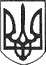 РЕШЕТИЛІВСЬКА МІСЬКА РАДАПОЛТАВСЬКОЇ ОБЛАСТІВИКОНАВЧИЙ КОМІТЕТРІШЕННЯ30 травня 2022 року                                                                                          № 107Про передачу благодійної допомоги	Керуючись Законом України „Про місцеве самоврядування в Україні”, розглянувши лист Полтавської обласної ради від 11.05.2022 № 01-35/792, з метою забезпечення внутрішньо переміщених осіб необхідними товарами та задля забезпечення такими товарами місць компактного проживання внутрішньо переміщених осіб, виконавчий комітет Решетилівської міської радиВИРІШИВ:1. Передати товари непродовольчої групи — ковдри, отримані виконавчим комітетом Решетилівської міської ради, відповідно до акту прийому-передачі благодійної допомоги від 28.04.2022 № RSH-H/7, між підприємствами комунальної власності та виконавчим органом Решетилівської міської ради, визначивши їх набувачами благодійної допомоги, а саме:1) Комунальному некомерційному підприємству ,,Решетилівська центральна лікарня Решетилівської міської ради Полтавської області” — 100 штук;2) Комунальному некомерційному підприємству “Центр первинної медико-санітарної допомоги Решетилівської міської ради Полтавської області” — 50 штук;3) Центру надання соціальних послуг Решетилівської міської ради — 100 штук;4) Відділу освіти Решетилівської міської ради — 378 штук.	2. Передати за окремими відомостями 132 ковдри особам із числа внутрішньо переміщених осіб, які тимчасово проживають в гуртожитках ДНЗ “Решетилівський професійний аграрний ліцей імені І.Г. Боровенського та ДНЗ “Решетилівський художній професійний ліцей”, визначивши їх набувачами благодійної допомоги .3. Створити комісію з приймання-передачі благодійної допомоги в складі:- Сивинської Інни Василівни – першого заступника міського голови;- Момот Світлани Григорівни – начальника відділу бухгалтерського обліку, звітності та адміністративно-господарського забезпечення виконавчого комітету Решетилівської міської ради — головного бухгалтера;- Зигаленка Віктора Івановича – головного спеціаліста відділу з юридичних питань та управління комунальним майном виконавчого комітету Решетилівської міської ради;До комісії залучити керівників і бухгалтерів підприємств та установ.	4. Відділу бухгалтерського обліку, звітності та адміністративно господарського забезпечення (Момот С.Г.) підготувати необхідні документи для передачі ковдр з балансу виконавчого комітету Решетилівської міської ради на баланс вищезазначених підприємств та установ Решетилівської міської ради.5. Контроль за виконанням рішення покласти на першого заступника міського голови Сивинську І.В.Міський голова								О.А. ДядюноваПідготовлено:Начальник відділу сім’ї, соціального захистута охорони здоров’я	Д.С. Момот Погоджено:Перший заступник міського голови	І.В. СивинськаКеруючий справами                                                                   М.В. ЛисенкоНачальник відділу бухгалтерського обліку, звітності та адміністративно-господарського забезпечення — головний бухгалтер							С.Г. МомотНачальник відділу з юридичних питаньта управління комунальним майном                                        Н.Ю. КолотійНачальник відділуорганізаційно-інформаційної роботи,документообігу та управління персоналом 	О.О. МірошникСПИСОК РОЗСИЛКИрішення виконавчого комітету Решетилівської міської ради від 30.05.2022№               „ Про  передачу майна Центру надання соціальних послуг Решетилівської міської ради”Директор Центру надання соціальних послуг Решетилівської міської ради                                                      О.В. Хиль№ з/пАдресатКількість рішеньКількість копій1Відділ організаційно-інформаційної роботи, документообігу та управління персоналом1-2Відділ з юридичних питань та управління комунальним майном-13Центр надання соціальних послуг Решетилівської міської ради-1